CENTRO DA JUVENTUDE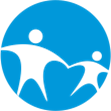 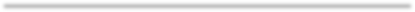 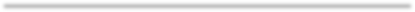 Objetivo: Ser um espaço de convergência das ações de formação e de promoção do convívio de adolescentes e jovens de comunidades dos Territórios da Paz, visando a prevenção e a redução da violência na juventude e de suas causas geradoras. Através da formação profissional metódica, de atividades de mobilização juvenil e de oficinas de esporte, cultura e lazer pretende-se desenvolver as potencialidades da juventude para que se tornem lideranças virtuosas para os jovens de sua comunidade. Desenvolvimento: O Centro da Juventude desenvolve intervenções orientadas a reduzir a exposição dos jovens a circunstâncias e comportamentos de risco, gerando alternativas de desenvolvimento humano e de inclusão social e produtiva, e quando possível a oferta de atividades e serviços para os demais segmentos da população local. Segundo TDR, o Centro da Juventude, através de sua equipe multiprofissional tem como meta as seguintes ações: Oficinas: Fotografia, Embelezamento, teatro, dança, inglês, gastronomia, Desporto, informática e administração e gastronomiaParceria: Governo do Estado do Rio Grande do Sul por meio da indução e da articulação interinstitucional, Inter agêncial e inter setorial da Secretaria de Justiça, Cidadania e Direitos Humanos (SJCDH) e o Banco Interamericano de Desenvolvimento (BID).Público Atendido: Prioritariamente Jovens de 15 a 24 anos, de ambos os sexos, moradores do território da Lomba do Pinheiro, em situação de vitimização e/ou vulnerabilidade social, exposição a circunstâncias e comportamentos de risco e violências, em conflito com a lei ou em processo de reintegração social. O público beneficiário do Centro da Juventude Lomba do Pinheiro, atualmente é composto não somente de jovens residentes neste território, mas também de territórios assistidos através de outras políticas públicas executadas pelo Centro de Promoção da Criança e do Adolescente (CPCA) e bairros adjacentes. Dentre estes territórios: Agronomia, Partenon, Bom Jesus, Morro da Cruz e outros. Oficinas: Qual a parada, chega aí, e eu com isso? Debate sobre gênero, classe e raça, quem tem joga, teatro, música, conversas sobre série e quadrinhos, produção de conteúdo para o YouTube, esporte, dança, dança de salão, treinamento funcional. Auxiliar de cozinha, informática básica, informática para o MT, fotografia, inglês, noções administrativas, manicure, depilação, atendimento ao cliente e serviços de alimentação.Equipe: CJ Lomba do Pinheiro :25   Coordenações 03: Colaboradores: 22